NWFAPLAYER POINTS SYSTEM POLICy: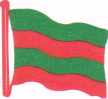 Objective of the NWFA PPSP:The NWFA Player Points System Policyis designed to provide equalisation of the football senior competition to underpin its longevity. The objectives of the NWFA PPS Policy are to: support equalization of the competition, encourage community support and corporate sponsorships for the NWFA and its clubs, 
reduce the inflationary nature of player payments to assist clubs survive financially and reduce financial burden/stresson clubs,
promote player loyalty, 
Discourage player transfers between NWFA Clubs,Encourage the recruitment of players from outside of the NWFA and/or players not currently registered to another club or competition, This PPS Policy sets out a framework of rules and guiding principles in relation to the player points system to achieve the above objectives.DefinitionsAFL – Australian Football League.AFL Victoria - means Australian Football League (Victoria) Limited.Category – means the player points category which determines the base allocation of the Player Points Allocation for a player.CHFA – means the Circular Head Football Association.Community Club– means an Australian football club which participates within a community football competition that does not include State Leagues, and includes the NWFL, NTFA and SFL, or interstate equivalent.Community Player – means a player with a Community Club.Competition – an Australian footballcompetitionin which the clubs participate in official fixtured matches.Competitive Football– means any formally organised football competition excludingjunior, school or women’s competitions.Development League– means the Reserves competition of a Tasmanian State League.Development League Team – means a team playing in the Development League.Development League Player – means a player within a Development League Team.DFA – means the Darwin Football Association (Tas).Executive – means the NWFA Executive.First Home and Away Match –means the first official competition match for the home and away season of a Competition.Footyweb System – means the online competition management system implemented by football competitions across Australia. (Sporting Pulse)
NTFA - means the Northern Tasmanian Football Association.National Player Transfer Regulations – means the AFL’s national policy for player transfers as updated by the AFL from time to time.NWFA – means the North Western Football Association.NWFL – means the North Western Football League.Player’s Membership Details– meansa players individual details provided for on theFootyweb System.Player Points Allocation – means the total number of points allocated to an individual player in a senior team taking into consideration the Player Points Category that applies to each player and any additional points or deducted points in accordance with this PPS Policy. PPS Policy - means the NWFA Player Points System Policy as amended from time to time. 
SANFL – means the South Australian National Football League.Season –means the NWFA football season between 1st November in one year and 31stOctober in the next year (or such other agreed dates).Season of Service– meansa seasonwhere a player has played a minimum of five (5) senior or reserves games in one season for an affiliated NWFA club. Senior Competition– meansthe senior, or 1st grade of the NWFA competition. Senior Team – means the team of players who participate within the Senior Competition ofthe NWFA.Community Player –means a player who has played, or plays with a Community Club.Senior Player – means a player who has played the same, or more senior games than reserve, orU18 games in the previous 3 seasons.SFL – means the Southern Football League.TAC Cup – means the U18 competition played in Victoria.TSL – means the Tasmanian State League.Total Team Points – means the total amount of points allocated to a specific Senior Teamby the NWFA for each Season in accordance with this PPS Policy.VFL – means the Victorian Football League.WAFL – means the Western Australia Football League.Interpretation: A reference to:“Transferred”refers tothe formaltransfer authorised under the National Player Transfer Regulations. “Unique Local Conditions” – refers to the conditions, environment, or circumstances which are unique to Club, or region which may give grounds for reassessment of a Club’s Total Team Points as determined by the NWFA Executive.NWFA Player Points System Executive Responsibilities:Total Team Points:	the NWFA Executive shall administer the Player Points System Policy.acknowledge that the Total Team Points allocation will be capped per SeniorTeam subject to the conditions of this clause 3.will only consider applications from clubs seeking extra points, where a club can prove extraordinary and/or special circumstances. If the executive makes a decision to add or deduct a clubs total points for a season, the executive must provide the committee with a detailed explanation. Player Points Allocation:club’s to ensure Player PointAllocations are entered via the Footyweb Systemprior to any player’s first Senior Home and Away Match of each Season. 4.2.as part of the Player Point Allocation process, the Executive  may provide the opportunity for Clubs to contestany player’s Player Point Allocation. An appeal against a Player Point Allocation should be made no later than 5 days before the player’s first Senior Home and Away Match of each Season.4.3. Once a players points has been set, the executive has full authority to amend a players points allocation provided the executive can prove exceptional circumstances. 4.4.the Executive may reassess an individual player’s points classification where it is deemedinappropriate based on the playing history.4.5. where a player qualifies in more than one Category based on their playing history in the       current, or previous three seasons, the Category with the highest points will apply.4.6. where any player does not meet any of the specified Categories his club must apply to the    Executive who will determine the appropriate Categories and PointsAffiliated Club Responsibilities:Each affiliateNWFAClub: 5.1.will determine each player’s Player Points Allocation for its Senior Team. Thisdeterminationmay include any additions or deductions applicable to each player in accordance with thisPolicy.5.2.will enter Player Points Allocations into each relevant player’s membership details using the Footyweb System prior to the relevant club’s First Home and Away Match of each Season.5.3.acknowledges that ifa Club does not follow this procedure and decides to play a player in a match in a Senior Competition, who has not had their Player Points Allocation approved and entered into the Footy Web System, that club will bear the risk of any subsequent enforcement penalty as determined by the Executive in accordance with this Policy.5.4. will ensure that on match days the SeniorTeam does not exceed that Club’sTotal Team Points.For the avoidance of doubt, Clubsmay recruit above their allocated points in any given Season, but must comply with theTotal Team Points allocation on match days.5.5. may make an application to the Executive for the allocation of additional Total Team Points in accordance with this Policy.Player Points Categories:Player Points Categories:6.1. A player’s Category and the subsequent Player Points Allocation will be determined by that player’s playing history and achievements and is structured in a way to promote player retention and loyalty.Each player expected to play in the Senior Team of a Club will be allocated a Category and a Player Points Allocation as follows:Category 5: 5 Points.AFL Player - who has played a minimum of one AFL game in any of the previous 3 seasons.For all other ex – AFL players if they are currently playing for another club and transfer to the NWFA for games then they shall be assessed on their past 3 seasons like any other player.If they have not played any competitive football in the past 3 seasons then clubs must apply to the Executive to be rated.Category 4: 4 PointsState League Tier One – played a minimum 5 senior games in the VFL, WAFL, or SANFL in any of the previous 3 seasons.TAC Cup (Vic u18) - played a minimum 5 TAC Cup games in any of the previous 3 seasons,State League Tier 2 TSL - played a minimum of 5 senior games in the previous 3 seasons, including a minimum 5 games the TSL Development League.Community Senior Player - played the same or more senior games than reserves or U18 games in any of the previous 3 seasons with a Community Club.Senior NWFA Player - played the same, or more senior NWFA club games than reserves games in any of the previous 3 seasons and transferring to a different Club than was registered in the previous season.Category 3: 3 PointsN/ACategory 2: 2 PointsSenior DFA player - played the same, or more senior DFA, club games than reserves games in any of the previous 3 seasons.Community Reserves, or underage - played the same, or more reserve, or underage Community Club games than senior games in the previous 3 seasons.Senior CHFA player - played the same, or more senior CHFA, club games than reserves games in any of the previous 3 seasons.Category 1: 1 Point.Home Player - A player who has played only at that ClubIf a player does not meet a Category qualification, their points Category will be assessed based on the highest playing level achieved.A Club that has a player who does not meet any of the above player Categories will need to apply to the Executiveto determine the appropriate Player Points Allocation. In determining the Player Points Allocation the Executive will have regard to all relevant factors so as not to unreasonably restrict the player’s movement between Clubs, or a player’s opportunity to play football at a Club of his choice.For the purposes of a Player Points Allocation, a playing coach or playing assistant coach is classified as a player and will be assessedunder the above Categories.Where a player qualifies in more than one Category based on their playing history in the previous 3 Seasons, the Category with the highest points will apply.Additional Player Point Allocations:For every transfer above 3 in the past 36 months is 1+ additional pointDeductions to Player Points Allocation:Once a player’s Player Points Allocation has been determined, a reduction of one point will apply for each ‘Season ofService’ to that player’s NWFA Club (minimum 3 senior or reserves games per Season), even if not in consecutive years, until the player reaches not less than 1 point. Provided they have not played with another NWFA club. The Executive may, acting reasonably, reassess an individual player’s Player Points Allocation where it is deemed inappropriate based on playing history and circumstances. Clubs must make an application detailing relevant evidence regarding the reassessment of a player to the Executive.The application for reassessment may be based upon one or more of the following:the age of the player especially if the player is looking to play at a higher level,the injury history of the player,the recent playing history of the player,the living, schooling and work arrangements of the player, orany other relevant consideration.Subject to the considerations which the Executive should take into account under clause 7.2, the determination of an application for reassessmentwill be at the discretion of the Executive.  Should a player be recruited from a Club which has not adopted aPPS Policy,the Executive at their discretion may review his point allocation particularly where the playing history of that player includes prior participation in Competitions that have adopted a PPSPolicy.  Total Team Points:Total Team Points will be allocated dependent upon where the team finishes in the prior season i.e.9.2.     A Club cannot submit a team list and play lessthan the specified number of 21 players to meet the Total Team Points cap. For the avoidance of doubt, a Club must list the maximum number of players allowed on its team sheet in calculating its Total Team Points.Enforcement:Any Club knowingly making a false or incorrect declaration regarding Player Points Allocations,  may be penalised  in line with the penalties set out in clause 10.2.Penalties may include (without limitation) –Club fines, Loss of premiership points – current season and in the future,Suspension from finals – current season and in the future,Player/Official suspensions – for those players/officials who knowingly provide false information to the Club,Any other penalty determined by the Executive from time to time.Appeal and Review:11.1. Where a Club is of the view that aplayer’s Player Points Allocation is deemed inappropriate under this Policy, any appeal against that Player Points Allocation must be heard by the Controlling Body under the NWFA appeals process.Where a Club is of the view that its own Total TeamPoints or Total Team Cap allocation is deemed inappropriate under this Policy, any appeal against that Total Team Points allocation must be heard by the Controlling Body under the NWFA appeals process.  Anappeal against a decision to enforce an enforcement provision under this Policy should be heard by the Controlling Body under the NWFA appeals process.  12. Appendices:12.1 Player Points Category Tables12.2 When a player leaves an NWFA club to play in another football competition, on his return (to the NWFA club) he will be entitled to a one point deduction for every year’s service to the NWFA club unless he plays with another club before his return. Ladder Position and pointsLadder Position and pointsLadder Position and points1st = 30, 2nd = 31, 3rd = 32, 4th = 33, 5th = 34, 6th = 35, 7th = 36, 8th = 37, 9th = 38PLAYER POINTS SYSTEM – ABBREVIATED CATEGORIES AND DEFINITIONSPLAYER POINTS SYSTEM – ABBREVIATED CATEGORIES AND DEFINITIONSPLAYER POINTS SYSTEM – ABBREVIATED CATEGORIES AND DEFINITIONSPLAYER POINTS SYSTEM – ABBREVIATED CATEGORIES AND DEFINITIONSCategory 55 pointsAFL PlayerMinimum 1 game in any of the previous 3 seasons.Category 44 pointsState League Tier 1,Minimum 5 senior games in the current season or any of the previous 3 seasons within the VFL, SANFL, or WAFL.TAC Cup (Vic U18)TAC Cup player who has played a minimum 5 games in any of the previous 3 seasons.State League Tier 2 – TSL.Minimum 5 senior games in the previous 3 seasons within the TSL, including a minimum 5 games in the TSL Development League.Community Senior PlayerPlayed the same or more senior than reserves games in any of the previous 3 seasons with a Community Club.Senior NWFA Player Played the same or more senior games than reserves games in any of the previous 3 seasons and transferring to a different Club than was registered in the previous season.Category 3Category 23 Points2 pointsSenior DFA player.N/A.Played the same or more senior games than reserves games in any of the previous 3 seasonsCommunity Reserves or U18 player.Played the same, or more reserves, or U18 games than senior games in any of the previous 3 seasons with a Community Club.CHFA player.Played the same or more senior games than reserves games in any of the previous 3 seasons.Category 11 pointHome PlayerPlayer who has only played at that club.Category 11 pointHome PlayerPlayer who has only played at that club.Additional Penalty PointAdditional 1 pointFor every transfer above 3 in the past 36 months.For every transfer above 3 in the past 36 months.Deduction of Player PointsDeduct 1 pointFor each season of service to the club even if not in consecutive years (minimum 5 senior or reserves games per season), provided they have not played with any other NWFA club, until the player reaches 1 point.For each season of service to the club even if not in consecutive years (minimum 5 senior or reserves games per season), provided they have not played with any other NWFA club, until the player reaches 1 point.Deduct 1 pointFor each season the player doesn't play a roster or finals match for any club, excluding a player who was under any disqualification, or suspension imposed by the NWFA, or any other association, or league,For each season the player doesn't play a roster or finals match for any club, excluding a player who was under any disqualification, or suspension imposed by the NWFA, or any other association, or league,Total Team Points Allowances/AllocationsTotal Team Points Allowances/AllocationsLadder PositionTotal Team Points Allowances/AllocationsLadder PositionTotal Team Points Allowances/AllocationsLadder Position1st = 30, 2nd = 31, 3rd = 32, 4th = 33, 5th = 34, 6th = 35, 7th = 36, 8th = 37, 9th = 38